FORMULÁŘ NABÍDKYIdentifikace veřejné zakázkyNázev: 			Pořízení IT pro Základní školu, Jičín, Husova 170Druh veřejné zakázky:	dodávkyRežim veřejné zakázky:	Veřejná zakázka malého rozsahuAdresa veřejné zakázky:	https://www.e-zakazky.cz/Profil-Zadavatele/f0e3a11e-e918-4e79-a7bf-6a5e0d3fb260 Identifikační údaje účastníkaPole, u kterých se předpokládá doplnění informací účastníkem, jsou žlutě vyznačena. Účastník v nabídce předloží pouze tento vyplněný formulář, oceněný položkový rozpočet a kupní smlouvu.ÚVODNÍ PROHLÁŠENÍ ÚČASTNÍKAÚčastník, který se uchází o veřejnou zakázku, tímto předkládá formulář nabídky včetně příslušných příloh za účelem prokázání splnění jednotlivých požadavků zadavatele, kterými je podmiňována účast dodavatelů ve výběrovém řízení.Účastník čestně prohlašuje, žese pečlivě seznámil se zadávacími podmínkami, porozuměl jim a mj. tak používá veškeré pojmy a zkratky v souladu se zadávací dokumentací,přijímá elektronický nástroj E-ZAKAZKY jako jeden z prostředků komunikace ve výběrovém řízení, nestanoví-li zadavatel u konkrétního úkonu jinak,je si vědom toho, že pokud se rozhodne použít pro podání nabídky elektronický nástroj E-ZAKAZKY, registrace do tohoto elektronického nástroje potrvá až 3 pracovní dny,je srozuměn s tím, že veškeré písemnosti zasílané prostřednictvím elektronického nástroje E-ZAKAZKY se považují za řádně doručené dnem jejich doručení do uživatelského účtu adresáta písemnosti v elektronickém nástroji E-ZAKAZKY; účastník přijímá, že na doručení písemnosti nemá vliv, zda byla písemnost jejím adresátem přečtena, případně, zda elektronický nástroj E-ZAKAZKY adresátovi odeslal na kontaktní e-mailovou adresu upozornění o jejím doručení či nikoli.POŽADAVKY NA PŘEDMĚT VEŘEJNÉ ZAKÁZKY, PODMÍNKY PLNĚNÍÚčastník čestně prohlašuje, žesplňuje veškeré požadavky zadavatele na předmět veřejné zakázky, a žeje pro případ uzavření smlouvy na veřejnou zakázku vázán veškerými technickými, obchodními a jinými smluvními podmínkami zadavatele uvedenými v návrhu smlouvy, který je součástí zadávací dokumentace. Účastník není povinen v nabídce předkládat smlouvu.ÚDAJE PRO HODNOCENÍNabídky budou hodnoceny podle jejich ekonomické výhodnosti, což znamená na základě Ekonomická výhodnost nabídky bude hodnocena na základě nejvýhodnější nabídkové ceny v Kč bez DPH.  Účastník čestně prohlašuje, že následující údaje považuje za rozhodné pro hodnocení. 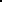 KVALIFIKACE4.1 Základní způsobilostTímto za účastníka i za statutární orgán nebo všechny členy statutárního orgánu čestně prohlašuji, že:splňuji tyto kvalifikační předpoklady, neboť jsem účastníkem, který:nebyl v zemi svého sídla v posledních 5 letech před zahájením zadávacího řízení pravomocně odsouzen pro trestný čin uvedený v příloze č. 3 k zákonu č. 134/2016 Sb. o zadávání veřejných zakázek nebo obdobný trestný čin podle právního řádu země sídla dodavatele; k zahlazeným odsouzením se nepřihlíží. Je-li dodavatelem právnická osoba, musí tuto podmínku splňovat tato právnická osoba a zároveň každý člen statutárního orgánu. Je-li členem statutárního orgánu dodavatele právnická osoba, musí tuto podmínku podle splňovat tato právnická osoba, každý člen statutárního orgánu této právnické osoby a osoba zastupující tuto právnickou osobu v statutárním orgánu dodavatele. Účastní-li se zadávacího řízení pobočka závodu zahraniční právnické osoby, musí tuto podmínku splňovat tato právnická osoba a vedoucí pobočky závodu. Účastní-li se zadávacího řízení pobočka závodu české právnické osoby, musí tuto podmínku splňovat tato právnická osoba, každý člen statutárního orgánu této právnické osoby, osoba zastupující tuto právnickou osobu v statutárním orgánu dodavatele a vedoucí pobočky závodu,nemá v České republice nebo v zemi svého sídla v evidenci daní zachycen splatný daňový nedoplatek,nemá v České republice nebo v zemi svého sídla splatný nedoplatek na pojistném nebo na penále na veřejné zdravotní pojištění,nemá v České republice nebo v zemi svého sídla splatný nedoplatek na pojistném nebo na penále na sociální zabezpečení a příspěvku na státní politiku zaměstnanosti,není v likvidaci, nebylo proti němu vydáno rozhodnutí o úpadku, nebyla proti němu nařízena nucená správa podle jiného právního předpisu nebo v obdobné situaci podle právního řádu země sídla dodavatele.PROHLÁŠENÍ KE SPOLEČENSKY ODPOVĚDNÉMU PLNĚNÍ VEŘEJNÉ ZAKÁZKYÚčastník čestně prohlašuje, že, bude-li s ním uzavřena smlouva na veřejnou zakázku, zajistí po celou dobu plnění veřejné zakázkyplnění povinností vyplývající z právních předpisů České republiky, zejména pak z předpisů pracovněprávních, předpisů z oblasti zaměstnanosti a bezpečnosti ochrany zdraví při práci, a to vůči všem osobám, které se na plnění smlouvy budou podílet; plnění těchto povinností zajistí účastník i u svých poddodavatelů,řádné a včasné plnění finančních závazků svým poddodavatelůmOsoba oprávněná jednat za dodavatele:	………………………………………………(jméno, funkce)    Podpis:	………………………………..Název/Obchodní firma/Jméno:Sídlo:IČ (je-li přiděleno):Bankovní spojení a číslo účtu:Zastoupen:Kontaktní osoba:Telefonní číslo kontaktní osoby:E-mail kontaktní osoby:Kritérium Nabídková cenaKritérium Nabídková cenaKritérium Nabídková cenaKritérium Nabídková cenaKritérium Nabídková cenaVáhaNabídka účastníkaNabídka účastníkaNabídka účastníkaVáhabez DPHDPHvč. DPHNabídková cena celkem v Kč100 %